                     КАРАР                                                                   РЕШЕНИЕ           «01» декабрь 2016 й.                   № 112                   «01» декабря 2016 г.О согласовании предельных (максимальных) индексов изменения размера вносимой гражданами платы за коммунальные услуги в сельском поселении  Максим-Горьковский сельсовет муниципального района Белебеевский район Республики Башкортостан на 2017 годВ соответствии со статьей 157.1 Жилищного кодекса Российской Федерации, постановлением Правительства Российской Федерации               от 30 апреля . № 400 «О формировании индексов изменения размера платы граждан за коммунальные услуги в Российской Федерации» Совет сельского поселения Максим-Горьковский сельсовет муниципального района Белебеевский район Республики БашкортостанРЕШИЛ:1. Согласовать предельные (максимальные) индексы изменения размера вносимой гражданами платы за коммунальные услуги в сельском поселении Максим-Горьковский сельсовет муниципального района Белебеевский район Республики Башкортостан на 2017 год согласно приложению.2. Обнародовать настоящее решение на информационном стенде Администрации сельского поселения Максим – Горьковский сельсовет муниципального района Белебеевский район Республики Башкортостан по адресу: РБ, Белебеевский район, с. Центральной усадьбы племзавода имени Максима Горького, ул. Садовая, д. 3.  и разместить на официальном сайте.3. Контроль за выполнением настоящего решения оставляю за собой.Председатель Совета                                                Красильникова Н.К.Приложениек решению Совета сельского поселения Максим-Горьковский сельсоветмуниципального района Белебеевский район Республики Башкортостан от 01 декабря  2016 года №112Предельные (максимальные) индексы изменения размера вносимой гражданами платы за коммунальные услугив сельском поселении  Максим-Горьковский сельсоветмуниципального района Белебеевский район Республики Башкортостан на 2017 годБАШКОРТОСТАН   РЕСПУБЛИКАҺЫБəлəбəй районы муниципаль районынынМаксим-Горький ауыл  Советы ауыл  биләмәhе Советы.Горький ис. ПУЙ ауылы, Бакса  урамы, 3Тел. 2-07-40, факс: 2-08-98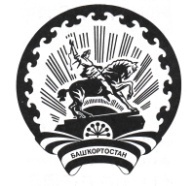 РЕСПУБЛИКА   БАШКОРТОСТАНСовет  сельского поселенияМаксим – Горьковский  сельсоветмуниципального района  Белебеевский район452014, с. ЦУП им. М, Горького, ул. Садовая, д.3Тел. 2-08-98, факс: 2-08-98№ п/пНаименование муниципального образованияПредельные (максимальные) индексы изменения размера вносимой гражданами платы за коммунальные услуги 1.Сельское поселение Максим-Горьковский сельсовет муниципального района Белебеевский район Республики Башкортостан10 %